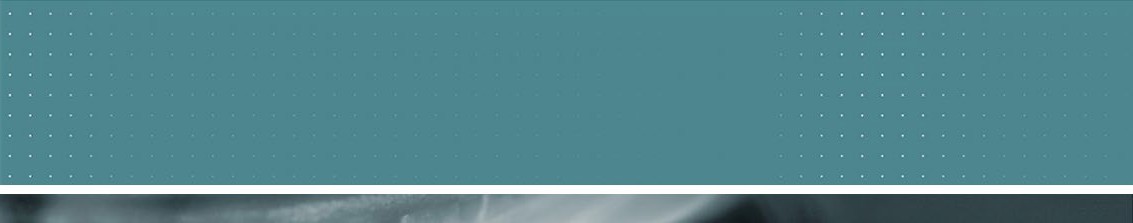 Draft Statement of Proposal: Gas Production and Storage Facility Outage InformationSubmission prepared by: <company name and contact>85QuestionQuestionCommentQ1Do you agree with the regulatory definition? Please provide reasons supporting your views.Q2Do you agree with the information disclosure options for gas production and storage facility outage information that have been identified? Please provide reasons for your views.Q3Are there other options that you think should be considered in this process?Q4Do you agree with our assessment of the Upstream Gas Outage Information Disclosure Code 2020 as an option for achieving the regulatory objective? Please provide supporting arguments for your views.Q5Do you agree with the design of this regulatory option? Are there parts of design that require amendment? Please provide supporting information in your response.Q6Do you agree with our conclusion that the most practicable means for implementing information disclosure arrangements for gas production and storage facility outage information is to implement them within a framework of regulations (and/or rules) under the Gas Act? Please provide supporting arguments in your response.